ชื่อตัวชี้วัด ร้อยละของผู้ประสบความเดือนร้อน ที่ได้รับสวัสดิการหรือการสงเคราะห์มีความพึงพอใจ ชื่อโครงการ โครงการการจัดสวัสดิการ การสงเคราะห์ช่วยเหลือเด็ก สตรี ครอบครัว ผู้ด้อยโอกาส ผู้สูงอายุและคนพิการ (ฝ่ายพัฒนาชุมชนฯ)
สนับสนุนนโยบายผู้ว่าราชการกรุงเทพมหานคร มิติ         -       นโยบาย        -ชื่อตัวชี้วัด ร้อยละของผู้ประสบความเดือนร้อน ที่ได้รับสวัสดิการหรือการสงเคราะห์มีความพึงพอใจชื่อโครงการ โครงการการสนับสนุนเจ้าหน้าที่เพื่อปฏิบัติงานเด็ก สตรี ผู้สูงอายุ คนพิการ และผู้ด้อยโอกาส (ฝ่ายพัฒนาชุมชนฯ)   	สนับสนุนนโยบายผู้ว่าราชการกรุงเทพมหานคร มิติ	- 	นโยบาย 		-ชื่อตัวชี้วัด ร้อยละของผู้ประสบความเดือดร้อน ที่ได้รับสวัสดิการหรือการสงเคราะห์มีความพึงพอใจชื่อโครงการ โครงการจ้างอาสาสมัครเจ้าหน้าที่ปฏิบัติงานด้านการพัฒนาสังคม (ฝ่ายพัฒนาชุมชนฯ)   	สนับสนุนนโยบายผู้ว่าราชการกรุงเทพมหานคร มิติ        -       นโยบาย        -ชื่อตัวชี้วัด ร้อยละของผู้ประสบความเดือดร้อน ที่ได้รับสวัสดิการหรือการสงเคราะห์มีความพึงพอใจชื่อโครงการ จ้างงานคนพิการเพื่อปฏิบัติงาน (ฝ่ายพัฒนาชุมชนฯ)   สนับสนุนนโยบายผู้ว่าราชการกรุงเทพมหานคร มิติ เศรษฐกิจดี นโยบาย ส่งเสริมการจ้างงานคนพิการในหน่วยงาน กทม. (ข้อ 213)ชื่อตัวชี้วัด ร้อยละของผู้รับบริการมีความพึงพอใจจากการรับบริการในสถานที่บริการด้านการกีฬาและนันทนาการของสำนักงานเขตวังทองหลาง ชื่อโครงการ โครงการส่งเสริมกิจกรรมสโมสรและลานกีฬา (ฝ่ายพัฒนาชุมชนฯ)
สนับสนุนนโยบายผู้ว่าราชการกรุงเทพมหานคร มิติ สร้างสรรค์ดี/สุขภาพดี นโยบาย จัดกิจกรรมแข่งกันกีฬาประจำชุมชน ประจำเขต (ข้อ 136)ชื่อตัวชี้วัด     	ร้อยละของผู้รับบริการมีความพึงพอใจจากการรับบริการในสถานที่บริการด้านการกีฬาและนันทนาการของสำนักงานเขตวังทองหลางชื่อโครงการ 	โครงการจัดกิจกรรมการออกกำลังกาย (ฝ่ายพัฒนาชุมชนฯ)
สนับสนุนนโยบายผู้ว่าราชการกรุงเทพมหานคร มิติ สร้างสรรค์ดี/สุขภาพดี นโยบาย จัดกิจกรรมแข่งขันกีฬาประจำชุมชนเขต (ข้อ 136)ชื่อตัวชี้วัด 	 ร้อยละของผู้ประสบความเดือดร้อน ที่ได้รับสวัสดิการหรือการสงเคราะห์มีความพึงพอใจชื่อโครงการ 	 โครงการส่งเสริมพัฒนาการเด็กก่อนวัยเรียนในศูนย์พัฒนาเด็กก่อนวัยเรียนกรุงเทพมหานคร (ฝ่ายพัฒนาชุมชนฯ)
สนับสนุนนโยบายผู้ว่าราชการกรุงเทพมหานคร มิติ เรียนดี นโยบาย พัฒนาศูนย์เด็กอ่อน-เด็กเล็กใกล้ชุมชนและแหล่งงาน (ข้อที่ 99)ชื่อตัวชี้วัด  	ร้อยละของผู้ประสบความเดือดร้อน ที่ได้รับสวัสดิการหรือการสงเคราะห์มีความพึงพอใจชื่อโครงการ 	 โครงการการจัดกิจกรรมครอบครัวรักการอ่าน (ฝ่ายพัฒนาชุมชนฯ)สนับสนุนนโยบายผู้ว่าราชการกรุงเทพมหานคร มิติ เรียนดี/สร้างสรรค์ดี นโยบาย ส่งเสริมการออมและเข้าถึงแหล่งเงินทุนตั้งแต่ระดับครอบครัวถึงระดับชุมชน (ข้อ 115)ชื่อตัวชี้วัด 	ร้อยละของผู้ประสบความเดือดร้อน ที่ได้รับสวัสดิการหรือการสงเคราะห์มีความพึงพอใจชื่อโครงการ	 โครงการรู้ใช้ รู้เก็บ คนกรุงเทพฯ ชีวิตมั่นคง (ฝ่ายพัฒนาชุมชนฯ)   	สนับสนุนนโยบายผู้ว่าราชการกรุงเทพมหานคร มิติ เศรษฐกิจดี นโยบาย ส่งเสริมการออมและเข้าถึงแหล่งเงินทุนตั้งแต่ระดับครอบครัวถึงระดับชุมชน (ข้อ 188)ชื่อตัวชี้วัด       ร้อยละของผู้ประสบความเดือดร้อน ที่ได้รับสวัสดิการหรือการสงเคราะห์มีความพึงพอใจชื่อโครงการ     โครงการศูนย์ประสานงานธนาคารสมองของกรุงเทพมหานคร (ฝ่ายพัฒนาชุมชนฯ)
สนับสนุนนโยบายผู้ว่าราชการกรุงเทพมหานคร มิติ เศรษฐกิจดี นโยบาย คลังปัญญาผู้สูงอายุ (ข้อ 133)ชื่อตัวชี้วัด 	ร้อยละความสำเร็จของการดำเนินงานตามภารกิจ/โครงการงานประจำ ของสำนักงานเขต(- จำนวนครั้งของการเบิกจ่ายค่าใช้จ่ายในการสนับสนุนการดำเนินงานของคณะกรรมการชุมชน )ชื่อโครงการ  	โครงการสนับสนุนการดำเนินงานของคณะกรรมการชุมชนฯ (ฝ่ายพัฒนาชุมชนฯ)
สนับสนุนนโยบายผู้ว่าราชการกรุงเทพมหานคร มิติ โครงสร้างดี นโยบาย เพิ่มเงินสนับสนุนการดำเนินงานของคณะกรรมการชุมชนและปรับการให้เป็นรายปี (ข้อ 205)ชื่อตัวชี้วัด 	ร้อยละความสำเร็จของการดำเนินงานตามภารกิจ/โครงการงานประจำ ของสำนักงานเขต(- ร้อยละของผู้เข้าร่วมกิจกรรมมีความพึงพอใจในการดำเนินงานตามโครงการฯ)		(- ร้อยละของผู้เข้าร่วมกิจกรรม)ชื่อโครงการ  	โครงการส่งเสริมกิจการสภาเด็กและเยาวชนกรุงเทพมหานคร (ฝ่ายพัฒนาชุมชนฯ)สนับสนุนนโยบายผู้ว่าราชการกรุงเทพมหานคร มิติ บริหารจัดการดี นโยบาย สภาเมืองคนรุ่นใหม่ (ข้อ 47)ชื่อตัวชี้วัด 	ร้อยละความสำเร็จของการดำเนินงานตามภารกิจ/โครงการงานประจำ ของสำนักงานเขต(- ร้อยละของผู้เข้าร่วมโครงการได้รับความรู้ความเข้าใจ เพิ่มขึ้นและสามารถนำความรู้ไปถ่ายทอดได้)		(- ร้อยละของผู้เข้าร่วมโครงการ สามารถนำความรู้มาปรับใช้ในการปฏิบัติงาน หรือการพัฒนางานได้อย่างเป็นรูปธรรม)		(- ร้อยละความพึงพอใจของผู้เข้าร่วมโครงการต่อการเข้าร่วมโครงการสัมมนาและศึกษาดูงานฯ)ชื่อโครงการ  	โครงการสัมมนาและศึกษาดูงานกรรมการชุมชนและผู้เกี่ยวข้องเขตวังทองหลาง(ฝ่ายพัฒนาชุมชนฯ)สนับสนุนนโยบายผู้ว่าราชการกรุงเทพมหานคร มิติ 		- 	นโยบาย 	-ชื่อตัวชี้วัด 	ร้อยละความสำเร็จของการดำเนินงานตามภารกิจ/โครงการงานประจำ ของสำนักงานเขต(- จัดกิจกรรมตามโครงการการจัดงานวันสำคัญอนุรักษ์สืบสานวัฒนธรรมประเพณี จำนวน  ๖ กิจกรรม)		(- จำนวนผู้เข้าร่วมกิจกรรมแต่ละกิจกรรม)ชื่อโครงการ  	โครงการการจัดงานวันสำคัญ อนุรักษ์สืบสานวัฒนธรรมประเพณี (ฝ่ายพัฒนาชุมชนฯ)สนับสนุนนโยบายผู้ว่าราชการกรุงเทพมหานคร มิติ 		-	 นโยบาย 	-ชื่อตัวชี้วัด 	ร้อยละความสำเร็จของการดำเนินงานตามภารกิจ/โครงการงานประจำ ของสำนักงานเขต(- จัดประชุม ๔ ครั้ง/ปี)ชื่อโครงการ 	การดำเนินงานศูนย์บริการและถ่ายทอดเทคโนโลยีการเกษตร	(ฝ่ายพัฒนาชุมชนฯ)สนับสนุนนโยบายผู้ว่าราชการกรุงเทพมหานคร มิติ 		- 	นโยบาย		- ขั้นตอนการปฏิบัติงานของ
โครงการ/กิจกรรมเนื้องาน
รายขั้นตอน(ร้อยละ)คิดความก้าวหน้าโครงการ(ร้อยละ)ระยะเวลาดำเนินการระยะเวลาดำเนินการระยะเวลาดำเนินการระยะเวลาดำเนินการระยะเวลาดำเนินการระยะเวลาดำเนินการระยะเวลาดำเนินการระยะเวลาดำเนินการระยะเวลาดำเนินการระยะเวลาดำเนินการระยะเวลาดำเนินการระยะเวลาดำเนินการขั้นตอนการปฏิบัติงานของ
โครงการ/กิจกรรมเนื้องาน
รายขั้นตอน(ร้อยละ)คิดความก้าวหน้าโครงการ(ร้อยละ)พ.ศ. 256๕พ.ศ. 256๕พ.ศ. 256๕พ.ศ. 256๖พ.ศ. 256๖พ.ศ. 256๖พ.ศ. 256๖พ.ศ. 256๖พ.ศ. 256๖พ.ศ. 256๖พ.ศ. 256๖พ.ศ. 256๖ขั้นตอนการปฏิบัติงานของ
โครงการ/กิจกรรมเนื้องาน
รายขั้นตอน(ร้อยละ)คิดความก้าวหน้าโครงการ(ร้อยละ)ต.ค.พ.ย.ธ.ค.ม.ค.ก.พ.มี.ค.เม.ย.พ.ค.มิ.ย.ก.ค.ส.ค.ก.ย.1. ขออนุมัติโครงการ55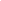 2. ขอจัดสรรเงินประจำงวด510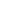 3. เจ้าหน้าที่ลงพื้นที่ตรวจสอบสภาพความเป็นอยู่ของผู้ยื่นคำร้องขอเงินสงเคราะห์4050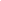 4. คณะกรรมการฯ ประชุมพิจารณาเพื่อให้ความช่วยเหลือผู้ประสบความเดือนร้อน3080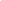 5. เบิกจ่ายเงินสงเคราะห์ฯ20100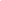 รวม 5 ขั้นตอน คิดเป็นร้อยละ100100ขั้นตอนการปฏิบัติงานของ
โครงการ/กิจกรรมเนื้องาน
รายขั้นตอน(ร้อยละ)คิดความก้าวหน้าโครงการ(ร้อยละ)ระยะเวลาดำเนินการระยะเวลาดำเนินการระยะเวลาดำเนินการระยะเวลาดำเนินการระยะเวลาดำเนินการระยะเวลาดำเนินการระยะเวลาดำเนินการระยะเวลาดำเนินการระยะเวลาดำเนินการระยะเวลาดำเนินการระยะเวลาดำเนินการระยะเวลาดำเนินการขั้นตอนการปฏิบัติงานของ
โครงการ/กิจกรรมเนื้องาน
รายขั้นตอน(ร้อยละ)คิดความก้าวหน้าโครงการ(ร้อยละ)พ.ศ. 256๕พ.ศ. 256๕พ.ศ. 256๕พ.ศ. 256๖พ.ศ. 256๖พ.ศ. 256๖พ.ศ. 256๖พ.ศ. 256๖พ.ศ. 256๖พ.ศ. 256๖พ.ศ. 256๖พ.ศ. 256๖ขั้นตอนการปฏิบัติงานของ
โครงการ/กิจกรรมเนื้องาน
รายขั้นตอน(ร้อยละ)คิดความก้าวหน้าโครงการ(ร้อยละ)ต.ค.พ.ย.ธ.ค.ม.ค.ก.พ.มี.ค.เม.ย.พ.ค.มิ.ย.ก.ค.ส.ค.ก.ย.1. ขออนุมัติโครงการ55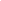 2. ขอจัดสรรเงินประจำงวด510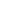 3. เบิกจ่ายค่าตอบแทนอาสาสมัครฯ จำนวน 4 อัตรา90100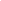 รวม 3 ขั้นตอน คิดเป็นร้อยละ100100ขั้นตอนการปฏิบัติงานของ
โครงการ/กิจกรรมเนื้องาน
รายขั้นตอน(ร้อยละ)คิดความก้าวหน้าโครงการ(ร้อยละ)ระยะเวลาดำเนินการระยะเวลาดำเนินการระยะเวลาดำเนินการระยะเวลาดำเนินการระยะเวลาดำเนินการระยะเวลาดำเนินการระยะเวลาดำเนินการระยะเวลาดำเนินการระยะเวลาดำเนินการระยะเวลาดำเนินการระยะเวลาดำเนินการระยะเวลาดำเนินการขั้นตอนการปฏิบัติงานของ
โครงการ/กิจกรรมเนื้องาน
รายขั้นตอน(ร้อยละ)คิดความก้าวหน้าโครงการ(ร้อยละ)พ.ศ. 256๕พ.ศ. 256๕พ.ศ. 256๕พ.ศ. 256๖พ.ศ. 256๖พ.ศ. 256๖พ.ศ. 256๖พ.ศ. 256๖พ.ศ. 256๖พ.ศ. 256๖พ.ศ. 256๖พ.ศ. 256๖ขั้นตอนการปฏิบัติงานของ
โครงการ/กิจกรรมเนื้องาน
รายขั้นตอน(ร้อยละ)คิดความก้าวหน้าโครงการ(ร้อยละ)ต.ค.พ.ย.ธ.ค.ม.ค.ก.พ.มี.ค.เม.ย.พ.ค.มิ.ย.ก.ค.ส.ค.ก.ย.1. ขออนุมัติโครงการ55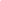 2. ขอจัดสรรเงินประจำงวด510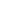 3. เบิกจ่ายค่าตอบแทนอาสาสมัครฯ จำนวน 4 อัตรา90100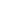 รวม 3 ขั้นตอน คิดเป็นร้อยละ100100ขั้นตอนการปฏิบัติงานของ
โครงการ/กิจกรรมเนื้องาน
รายขั้นตอน(ร้อยละ)คิดความก้าวหน้าโครงการ(ร้อยละ)ระยะเวลาดำเนินการระยะเวลาดำเนินการระยะเวลาดำเนินการระยะเวลาดำเนินการระยะเวลาดำเนินการระยะเวลาดำเนินการระยะเวลาดำเนินการระยะเวลาดำเนินการระยะเวลาดำเนินการระยะเวลาดำเนินการระยะเวลาดำเนินการระยะเวลาดำเนินการขั้นตอนการปฏิบัติงานของ
โครงการ/กิจกรรมเนื้องาน
รายขั้นตอน(ร้อยละ)คิดความก้าวหน้าโครงการ(ร้อยละ)พ.ศ. 256๕พ.ศ. 256๕พ.ศ. 256๕พ.ศ. 256๖พ.ศ. 256๖พ.ศ. 256๖พ.ศ. 256๖พ.ศ. 256๖พ.ศ. 256๖พ.ศ. 256๖พ.ศ. 256๖พ.ศ. 256๖ขั้นตอนการปฏิบัติงานของ
โครงการ/กิจกรรมเนื้องาน
รายขั้นตอน(ร้อยละ)คิดความก้าวหน้าโครงการ(ร้อยละ)ต.ค.พ.ย.ธ.ค.ม.ค.ก.พ.มี.ค.เม.ย.พ.ค.มิ.ย.ก.ค.ส.ค.ก.ย.1. ขออนุมัติโครงการ55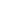 2. ขอจัดสรรเงินประจำงวด510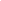 3. เบิกจ่ายค่าตอบแทนอาสาสมัครฯ จำนวน 6 อัตรา90100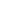 รวม 3 ขั้นตอน คิดเป็นร้อยละ100100ขั้นตอนการปฏิบัติงานของ
โครงการ/กิจกรรมเนื้องาน
รายขั้นตอน(ร้อยละ)คิดความก้าวหน้าโครงการ(ร้อยละ)ระยะเวลาดำเนินการระยะเวลาดำเนินการระยะเวลาดำเนินการระยะเวลาดำเนินการระยะเวลาดำเนินการระยะเวลาดำเนินการระยะเวลาดำเนินการระยะเวลาดำเนินการระยะเวลาดำเนินการระยะเวลาดำเนินการระยะเวลาดำเนินการระยะเวลาดำเนินการขั้นตอนการปฏิบัติงานของ
โครงการ/กิจกรรมเนื้องาน
รายขั้นตอน(ร้อยละ)คิดความก้าวหน้าโครงการ(ร้อยละ)พ.ศ. 256๕พ.ศ. 256๕พ.ศ. 256๕พ.ศ. 256๖พ.ศ. 256๖พ.ศ. 256๖พ.ศ. 256๖พ.ศ. 256๖พ.ศ. 256๖พ.ศ. 256๖พ.ศ. 256๖พ.ศ. 256๖ขั้นตอนการปฏิบัติงานของ
โครงการ/กิจกรรมเนื้องาน
รายขั้นตอน(ร้อยละ)คิดความก้าวหน้าโครงการ(ร้อยละ)ต.ค.พ.ย.ธ.ค.ม.ค.ก.พ.มี.ค.เม.ย.พ.ค.มิ.ย.ก.ค.ส.ค.ก.ย.1. ขออนุมัติดำเนินโครงการ55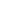 2. ขอจัดสรรเงินประจำงวด510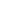 3. ดำเนินการเบิกจ่ายงบประมาณ3.1 ค่าตอบแทนอาสาสมัครลานกีฬา3.2 ค่าใช้จ่ายในการจัดกิจกรรมและกดำเนินงานของสโมสรกีฬา ในพื้นที่สำนักงานเขต3.3 ค่าใช้จ่ายในการจัดซื้อวัสดุอุปกรณ์กีฬา จำนวน 13 ลาน4530155585100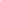 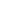 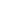 รวม 3 ขั้นตอน คิดเป็นร้อยละ100100ขั้นตอนการปฏิบัติงานของ
โครงการ/กิจกรรมเนื้องาน
รายขั้นตอน(ร้อยละ)คิดความก้าวหน้าโครงการ(ร้อยละ)ระยะเวลาดำเนินการระยะเวลาดำเนินการระยะเวลาดำเนินการระยะเวลาดำเนินการระยะเวลาดำเนินการระยะเวลาดำเนินการระยะเวลาดำเนินการระยะเวลาดำเนินการระยะเวลาดำเนินการระยะเวลาดำเนินการระยะเวลาดำเนินการระยะเวลาดำเนินการขั้นตอนการปฏิบัติงานของ
โครงการ/กิจกรรมเนื้องาน
รายขั้นตอน(ร้อยละ)คิดความก้าวหน้าโครงการ(ร้อยละ)พ.ศ. 256๕พ.ศ. 256๕พ.ศ. 256๕พ.ศ. 256๖พ.ศ. 256๖พ.ศ. 256๖พ.ศ. 256๖พ.ศ. 256๖พ.ศ. 256๖พ.ศ. 256๖พ.ศ. 256๖พ.ศ. 256๖ขั้นตอนการปฏิบัติงานของ
โครงการ/กิจกรรมเนื้องาน
รายขั้นตอน(ร้อยละ)คิดความก้าวหน้าโครงการ(ร้อยละ)ต.ค.พ.ย.ธ.ค.ม.ค.ก.พ.มี.ค.เม.ย.พ.ค.มิ.ย.ก.ค.ส.ค.ก.ย.1. ขออนุมัติโครงการ55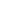 2. ขอจัดสรรเงินประจำงวด510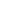 3. เบิกจ่ายค่าตอบแทนวิทยากร90100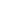 รวม 3 ขั้นตอน คิดเป็นร้อยละ100100ขั้นตอนการปฏิบัติงานของ
โครงการ/กิจกรรมเนื้องาน
รายขั้นตอน(ร้อยละ)คิดความก้าวหน้าโครงการ(ร้อยละ)ระยะเวลาดำเนินการระยะเวลาดำเนินการระยะเวลาดำเนินการระยะเวลาดำเนินการระยะเวลาดำเนินการระยะเวลาดำเนินการระยะเวลาดำเนินการระยะเวลาดำเนินการระยะเวลาดำเนินการระยะเวลาดำเนินการระยะเวลาดำเนินการระยะเวลาดำเนินการขั้นตอนการปฏิบัติงานของ
โครงการ/กิจกรรมเนื้องาน
รายขั้นตอน(ร้อยละ)คิดความก้าวหน้าโครงการ(ร้อยละ)พ.ศ. 256๕พ.ศ. 256๕พ.ศ. 256๕พ.ศ. 256๖พ.ศ. 256๖พ.ศ. 256๖พ.ศ. 256๖พ.ศ. 256๖พ.ศ. 256๖พ.ศ. 256๖พ.ศ. 256๖พ.ศ. 256๖ขั้นตอนการปฏิบัติงานของ
โครงการ/กิจกรรมเนื้องาน
รายขั้นตอน(ร้อยละ)คิดความก้าวหน้าโครงการ(ร้อยละ)ต.ค.พ.ย.ธ.ค.ม.ค.ก.พ.มี.ค.เม.ย.พ.ค.มิ.ย.ก.ค.ส.ค.ก.ย.1. ขออนุมัติโครงการ55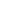 2. ขอจัดสรรเงินประจำงวด510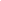 3. จัดซื้อวัสดุอุปกรณ์สำหรับศูนย์พัฒนาเด็กก่อนวัยเรียนกรุงเทพมหานคร            ( 4 ศูนย์ )90100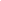 รวม 3 ขั้นตอน คิดเป็นร้อยละ100100ขั้นตอนการปฏิบัติงานของ
โครงการ/กิจกรรมเนื้องาน
รายขั้นตอน(ร้อยละ)คิดความก้าวหน้าโครงการ(ร้อยละ)ระยะเวลาดำเนินการระยะเวลาดำเนินการระยะเวลาดำเนินการระยะเวลาดำเนินการระยะเวลาดำเนินการระยะเวลาดำเนินการระยะเวลาดำเนินการระยะเวลาดำเนินการระยะเวลาดำเนินการระยะเวลาดำเนินการระยะเวลาดำเนินการระยะเวลาดำเนินการขั้นตอนการปฏิบัติงานของ
โครงการ/กิจกรรมเนื้องาน
รายขั้นตอน(ร้อยละ)คิดความก้าวหน้าโครงการ(ร้อยละ)พ.ศ. 256๕พ.ศ. 256๕พ.ศ. 256๕พ.ศ. 256๖พ.ศ. 256๖พ.ศ. 256๖พ.ศ. 256๖พ.ศ. 256๖พ.ศ. 256๖พ.ศ. 256๖พ.ศ. 256๖พ.ศ. 256๖ขั้นตอนการปฏิบัติงานของ
โครงการ/กิจกรรมเนื้องาน
รายขั้นตอน(ร้อยละ)คิดความก้าวหน้าโครงการ(ร้อยละ)ต.ค.พ.ย.ธ.ค.ม.ค.ก.พ.มี.ค.เม.ย.พ.ค.มิ.ย.ก.ค.ส.ค.ก.ย.1. ขออนุมัติโครงการ55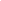 2. ขอจัดสรรเงินประจำงวด510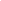 3. จัดซื้อวัสดุสำหรับจัดกรรม1525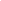 4. จัดกิจกรรมส่งเสริมการอ่าน6590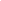 5. เบิกค่าใช้จ่ายในการจัดกิจกรรม 10100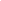 รวม 5 ขั้นตอน คิดเป็นร้อยละ100100ขั้นตอนการปฏิบัติงานของ
โครงการ/กิจกรรมเนื้องาน
รายขั้นตอน(ร้อยละ)คิดความก้าวหน้าโครงการ(ร้อยละ)ระยะเวลาดำเนินการระยะเวลาดำเนินการระยะเวลาดำเนินการระยะเวลาดำเนินการระยะเวลาดำเนินการระยะเวลาดำเนินการระยะเวลาดำเนินการระยะเวลาดำเนินการระยะเวลาดำเนินการระยะเวลาดำเนินการระยะเวลาดำเนินการระยะเวลาดำเนินการขั้นตอนการปฏิบัติงานของ
โครงการ/กิจกรรมเนื้องาน
รายขั้นตอน(ร้อยละ)คิดความก้าวหน้าโครงการ(ร้อยละ)พ.ศ. 256๕พ.ศ. 256๕พ.ศ. 256๕พ.ศ. 256๖พ.ศ. 256๖พ.ศ. 256๖พ.ศ. 256๖พ.ศ. 256๖พ.ศ. 256๖พ.ศ. 256๖พ.ศ. 256๖พ.ศ. 256๖ขั้นตอนการปฏิบัติงานของ
โครงการ/กิจกรรมเนื้องาน
รายขั้นตอน(ร้อยละ)คิดความก้าวหน้าโครงการ(ร้อยละ)ต.ค.พ.ย.ธ.ค.ม.ค.ก.พ.มี.ค.เม.ย.พ.ค.มิ.ย.ก.ค.ส.ค.ก.ย.1. ขออนุมัติโครงการ55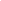 2. ขอจัดสรรเงินประจำงวด510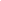 3. จัดซื้อวัสดุสำหรับจัดกิจกรรม3040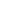 4. จัดกิจกรรมให้ความรู้เกี่ยวกับการออมและการวางแผนทางการเงิน5090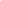 5. เบิกจ่ายค่าใช้จ่ายในการจัดกิจกรรม10100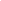 รวม 5 ขั้นตอน คิดเป็นร้อยละ100100ขั้นตอนการปฏิบัติงานของ
โครงการ/กิจกรรมเนื้องาน
รายขั้นตอน(ร้อยละ)คิดความก้าวหน้าโครงการ(ร้อยละ)ระยะเวลาดำเนินการระยะเวลาดำเนินการระยะเวลาดำเนินการระยะเวลาดำเนินการระยะเวลาดำเนินการระยะเวลาดำเนินการระยะเวลาดำเนินการระยะเวลาดำเนินการระยะเวลาดำเนินการระยะเวลาดำเนินการระยะเวลาดำเนินการระยะเวลาดำเนินการขั้นตอนการปฏิบัติงานของ
โครงการ/กิจกรรมเนื้องาน
รายขั้นตอน(ร้อยละ)คิดความก้าวหน้าโครงการ(ร้อยละ)พ.ศ. 256๕พ.ศ. 256๕พ.ศ. 256๕พ.ศ. 256๖พ.ศ. 256๖พ.ศ. 256๖พ.ศ. 256๖พ.ศ. 256๖พ.ศ. 256๖พ.ศ. 256๖พ.ศ. 256๖พ.ศ. 256๖ขั้นตอนการปฏิบัติงานของ
โครงการ/กิจกรรมเนื้องาน
รายขั้นตอน(ร้อยละ)คิดความก้าวหน้าโครงการ(ร้อยละ)ต.ค.พ.ย.ธ.ค.ม.ค.ก.พ.มี.ค.เม.ย.พ.ค.มิ.ย.ก.ค.ส.ค.ก.ย.1. ขออนุมัติโครงการ55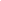 2. ขอจัดสรรเงินประจำงวด510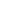 3. จัดกิจกรรมเผยแพร่ภูมิปัญญาผู้สูงอายุ8090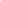 4. เบิกจ่ายค่าใช้จ่ายในการจัดกิจกรรม10100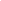 รวม 4 ขั้นตอน คิดเป็นร้อยละ100100ขั้นตอนการปฏิบัติงานของ
โครงการ/กิจกรรมเนื้องาน
รายขั้นตอน(ร้อยละ)คิดความก้าวหน้าโครงการ(ร้อยละ)ระยะเวลาดำเนินการระยะเวลาดำเนินการระยะเวลาดำเนินการระยะเวลาดำเนินการระยะเวลาดำเนินการระยะเวลาดำเนินการระยะเวลาดำเนินการระยะเวลาดำเนินการระยะเวลาดำเนินการระยะเวลาดำเนินการระยะเวลาดำเนินการระยะเวลาดำเนินการขั้นตอนการปฏิบัติงานของ
โครงการ/กิจกรรมเนื้องาน
รายขั้นตอน(ร้อยละ)คิดความก้าวหน้าโครงการ(ร้อยละ)พ.ศ. 256๕พ.ศ. 256๕พ.ศ. 256๕พ.ศ. 256๖พ.ศ. 256๖พ.ศ. 256๖พ.ศ. 256๖พ.ศ. 256๖พ.ศ. 256๖พ.ศ. 256๖พ.ศ. 256๖พ.ศ. 256๖ขั้นตอนการปฏิบัติงานของ
โครงการ/กิจกรรมเนื้องาน
รายขั้นตอน(ร้อยละ)คิดความก้าวหน้าโครงการ(ร้อยละ)ต.ค.พ.ย.ธ.ค.ม.ค.ก.พ.มี.ค.เม.ย.พ.ค.มิ.ย.ก.ค.ส.ค.ก.ย.1. ขออนุมัติโครงการ55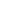 2. ขอจัดสรรเงินประจำงวด510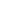 3. เบิกจ่ายค่าใช้จ่ายในการสนับสนุนการ    ดำเนินงานของคณะกรรมการชุมชนใน      พื้นที่เขต90100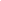 รวม 3 ขั้นตอน คิดเป็นร้อยละ100100ขั้นตอนการปฏิบัติงานของ
โครงการ/กิจกรรมเนื้องาน
รายขั้นตอน(ร้อยละ)คิดความก้าวหน้าโครงการ(ร้อยละ)ระยะเวลาดำเนินการระยะเวลาดำเนินการระยะเวลาดำเนินการระยะเวลาดำเนินการระยะเวลาดำเนินการระยะเวลาดำเนินการระยะเวลาดำเนินการระยะเวลาดำเนินการระยะเวลาดำเนินการระยะเวลาดำเนินการระยะเวลาดำเนินการระยะเวลาดำเนินการขั้นตอนการปฏิบัติงานของ
โครงการ/กิจกรรมเนื้องาน
รายขั้นตอน(ร้อยละ)คิดความก้าวหน้าโครงการ(ร้อยละ)พ.ศ. 256๕พ.ศ. 256๕พ.ศ. 256๕พ.ศ. 256๖พ.ศ. 256๖พ.ศ. 256๖พ.ศ. 256๖พ.ศ. 256๖พ.ศ. 256๖พ.ศ. 256๖พ.ศ. 256๖พ.ศ. 256๖ขั้นตอนการปฏิบัติงานของ
โครงการ/กิจกรรมเนื้องาน
รายขั้นตอน(ร้อยละ)คิดความก้าวหน้าโครงการ(ร้อยละ)ต.ค.พ.ย.ธ.ค.ม.ค.ก.พ.มี.ค.เม.ย.พ.ค.มิ.ย.ก.ค.ส.ค.ก.ย.1. ขออนุมัติโครงการ55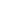 2. ขอจัดสรรเงินประจำงวด510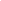 3. เบิกจ่ายค่าตอบแทนอาสาสมัครสภาเด็กฯ7585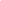 4. จัดกิจกรรมพิเศษ15100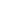 รวม 4 ขั้นตอน คิดเป็นร้อยละ100100ขั้นตอนการปฏิบัติงานของ
โครงการ/กิจกรรมเนื้องาน
รายขั้นตอน(ร้อยละ)คิดความก้าวหน้าโครงการ(ร้อยละ)ระยะเวลาดำเนินการระยะเวลาดำเนินการระยะเวลาดำเนินการระยะเวลาดำเนินการระยะเวลาดำเนินการระยะเวลาดำเนินการระยะเวลาดำเนินการระยะเวลาดำเนินการระยะเวลาดำเนินการระยะเวลาดำเนินการระยะเวลาดำเนินการระยะเวลาดำเนินการขั้นตอนการปฏิบัติงานของ
โครงการ/กิจกรรมเนื้องาน
รายขั้นตอน(ร้อยละ)คิดความก้าวหน้าโครงการ(ร้อยละ)พ.ศ. 256๕พ.ศ. 256๕พ.ศ. 256๕พ.ศ. 256๖พ.ศ. 256๖พ.ศ. 256๖พ.ศ. 256๖พ.ศ. 256๖พ.ศ. 256๖พ.ศ. 256๖พ.ศ. 256๖พ.ศ. 256๖ขั้นตอนการปฏิบัติงานของ
โครงการ/กิจกรรมเนื้องาน
รายขั้นตอน(ร้อยละ)คิดความก้าวหน้าโครงการ(ร้อยละ)ต.ค.พ.ย.ธ.ค.ม.ค.ก.พ.มี.ค.เม.ย.พ.ค.มิ.ย.ก.ค.ส.ค.ก.ย.๑ จัดประชุมเตรียมงานเพื่อวางแผนการดำเนินโครงการ55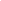 ๒ จัดทำหลักสูตรการอบรม และประสานงานกับบุคคล หน่วยงานที่เกี่ยวข้อง1520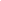 ๓ ขออนุมัติโครงการ/ขออนุมัติเงินงวด525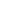 ๔ จัดซื้อวัสดุเพื่อใช้ดำเนินโครงการ530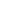 ๕ จ้างเหมารถยนต์โดยสารปรับอากาศ ขนาด ๔o ที่นั่งขึ้นไป535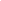 ๖ จัดการสัมมนาและศึกษาดูงานเพื่อให้ความรู้และประสบการณ์ ในการพัฒนาชุมชนให้กับกรรมการชุมชนและผู้เกี่ยวข้องเขต       5590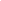 ๗ สรุปและประเมินผลการสัมมนา10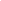 รวม 7 ขั้นตอน คิดเป็นร้อยละ100100ขั้นตอนการปฏิบัติงานของ
โครงการ/กิจกรรมเนื้องาน
รายขั้นตอน(ร้อยละ)คิดความก้าวหน้าโครงการ(ร้อยละ)ระยะเวลาดำเนินการระยะเวลาดำเนินการระยะเวลาดำเนินการระยะเวลาดำเนินการระยะเวลาดำเนินการระยะเวลาดำเนินการระยะเวลาดำเนินการระยะเวลาดำเนินการระยะเวลาดำเนินการระยะเวลาดำเนินการระยะเวลาดำเนินการระยะเวลาดำเนินการขั้นตอนการปฏิบัติงานของ
โครงการ/กิจกรรมเนื้องาน
รายขั้นตอน(ร้อยละ)คิดความก้าวหน้าโครงการ(ร้อยละ)พ.ศ. 256๕พ.ศ. 256๕พ.ศ. 256๕พ.ศ. 256๖พ.ศ. 256๖พ.ศ. 256๖พ.ศ. 256๖พ.ศ. 256๖พ.ศ. 256๖พ.ศ. 256๖พ.ศ. 256๖พ.ศ. 256๖ขั้นตอนการปฏิบัติงานของ
โครงการ/กิจกรรมเนื้องาน
รายขั้นตอน(ร้อยละ)คิดความก้าวหน้าโครงการ(ร้อยละ)ต.ค.พ.ย.ธ.ค.ม.ค.ก.พ.มี.ค.เม.ย.พ.ค.มิ.ย.ก.ค.ส.ค.ก.ย.๑. ดำเนินการจัดกิจกรรมวันสำคัญ อนุรักษ์สืบสานวัฒนธรรมประเพณีไทย  ๑.๑ กิจกรรมวันเด็ก1515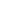   ๑.๒ กิจกรรมสืบสานประเพณีสงกรานต์และวันผู้สูงอายุ1530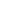   ๑.๓ กิจกรรมวันเฉลิมพระชนมพรรษาสมเด็จพระราชินี         ประจำปีพุทธศักราช ๒๕๖๖1545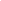   ๑.๔ กิจกรรมหล่อเทียน - ถวายเทียนพรรษา1560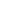   ๑.๕ กิจกรรมวันเฉลิมพระชนมพรรษาพระบาทสมเด็จ          พระเจ้าอยู่หัว ประจำปีพุทธศักราช ๒๕๖๖1575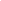   ๑.๖ กิจกรรมวันแม่แห่งชาติ1590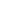 2. ประเมินผลการดำเนินโครงการ/กิจกรรม10100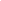 รวม 7 ขั้นตอน คิดเป็นร้อยละ100ขั้นตอนการปฏิบัติงานของ
โครงการ/กิจกรรมเนื้องาน
รายขั้นตอน(ร้อยละ)คิดความก้าวหน้าโครงการ(ร้อยละ)ระยะเวลาดำเนินการระยะเวลาดำเนินการระยะเวลาดำเนินการระยะเวลาดำเนินการระยะเวลาดำเนินการระยะเวลาดำเนินการระยะเวลาดำเนินการระยะเวลาดำเนินการระยะเวลาดำเนินการระยะเวลาดำเนินการระยะเวลาดำเนินการระยะเวลาดำเนินการขั้นตอนการปฏิบัติงานของ
โครงการ/กิจกรรมเนื้องาน
รายขั้นตอน(ร้อยละ)คิดความก้าวหน้าโครงการ(ร้อยละ)พ.ศ. 256๕พ.ศ. 256๕พ.ศ. 256๕พ.ศ. 256๖พ.ศ. 256๖พ.ศ. 256๖พ.ศ. 256๖พ.ศ. 256๖พ.ศ. 256๖พ.ศ. 256๖พ.ศ. 256๖พ.ศ. 256๖ขั้นตอนการปฏิบัติงานของ
โครงการ/กิจกรรมเนื้องาน
รายขั้นตอน(ร้อยละ)คิดความก้าวหน้าโครงการ(ร้อยละ)ต.ค.พ.ย.ธ.ค.ม.ค.ก.พ.มี.ค.เม.ย.พ.ค.มิ.ย.ก.ค.ส.ค.ก.ย.1. ขออนุมัติโครงการ55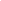 2. ขอจัดสรรเงินประจำงวด510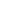 3. เบิกจ่ายค่าตอบแทนอาสาสมัครสภาเด็กฯ7585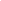 4. จัดกิจกรรมพิเศษ15100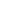 รวม 4 ขั้นตอน คิดเป็นร้อยละ100100